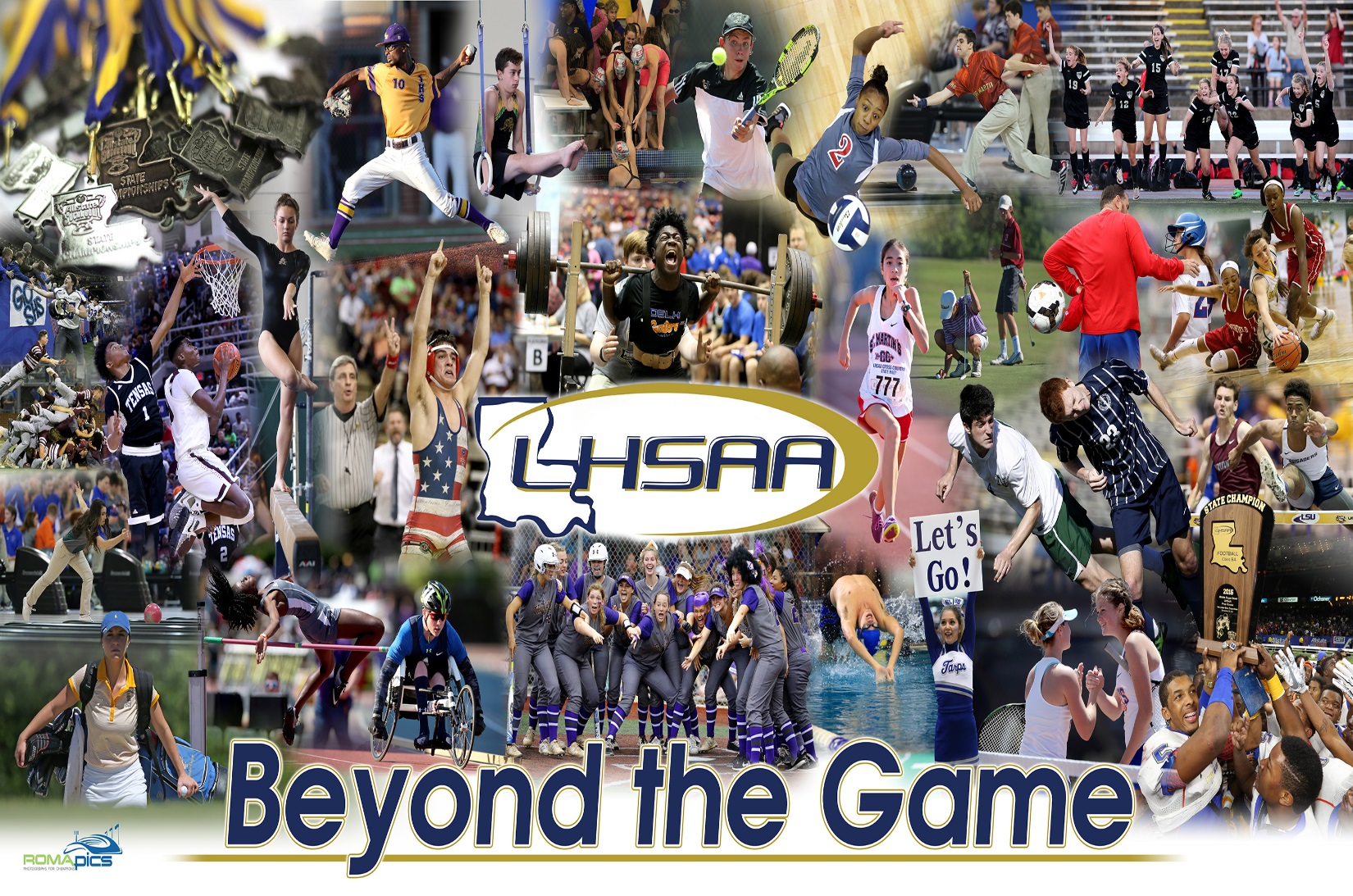 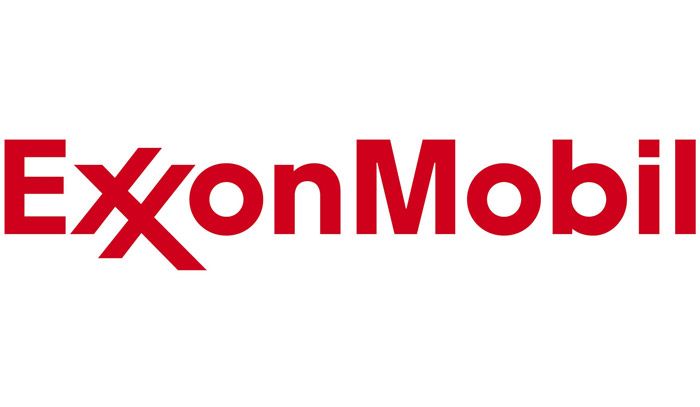 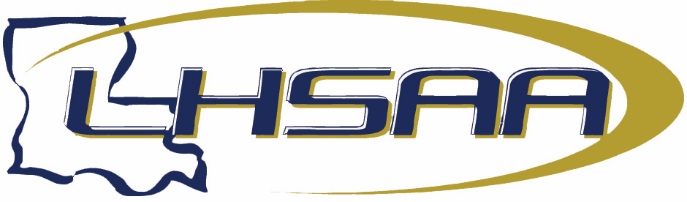 2022-23 ALL-ACADEMIC BOYS’ BASKETBALL CLASS/DIVISION TEAMCLASS 5A TEAMClass 4AClass 3AClass 2AClass 1AClass BClass CNameYearSchoolSportClassDivisionGPALeyton Mello2022-23AcadianaBB5AI3.5510Colby O'Glee2022-23AirlineBB5AI3.5600Chase Marino2022-23Archbishop RummelBB5AI3.7012Ethan Marque2022-23BarbeBB5AI3.8000Major Wiese2022-23BentonBB5AI3.7920Dannye Justin (DJ) Fowler2022-23Brother MartinBB5AI3.8838Jackson Dufrene2022-23C.E. ByrdBB5AI3.5434Jon Calhoun2022-23Captain ShreveBB5AI3.6666Brooks Emonet2022-23Catholic - B.R.BB5AI3.7619Stan Levy2022-23Catholic - B.R.BB5AI3.9762William Sterling2022-23Catholic - B.R.BB5AI3.8095Gage Burkhalter2022-23Central - B.R.BB5AI3.5208Braxton Rizzutto2022-23Central - B.R.BB5AI3.6667Dillon Maxie2022-23Denham SpringsBB5AI3.8776Bryce Smith2022-23Denham SpringsBB5AI3.6735Andrew Bouler2022-23DestrehanBB5AI3.6522Preston Nabors2022-23DutchtownBB5AI3.6981Jeremy Garcia2022-23East JeffersonBB5AI3.5000Derrick Hawkins2022-23Edna KarrBB5AI3.5457Ethaniel Riley2022-23Edna KarrBB5AI3.8618Caleb Mequet2022-23FontainebleauBB5AI3.8913Royce Wyatt2022-23FontainebleauBB5AI3.5682Cameron Lumar2022-23HahnvilleBB5AI3.7400Nolan Holliday2022-23HammondBB5AI3.5000Jahiem Johnson2022-23HammondBB5AI3.5333Rodrick Turner2022-23HaughtonBB5AI3.6540Andrew Vogan2022-23HaughtonBB5AI3.6920Garrett Cantrelle2022-23Holy CrossBB5AI3.9286Lathan Naquin2022-23Holy CrossBB5AI4.0000Brock Guillot2022-23JesuitBB5AI4.0000Jack Lo2022-23JesuitBB5AI3.8571William Sheridan2022-23JesuitBB5AI3.9762Vincent Smith2022-23JesuitBB5AI3.7000Mark Johnson2022-23John Curtis ChristianBB5AI3.8200Samuel Smith2022-23John Curtis ChristianBB5AI3.6500Preston Coleman2022-23LibertyBB5AI3.7000Josiah Harrouch2022-23Live OakBB5AI3.9149Alijah Vincent2022-23Live OakBB5AI3.6393NameYearSchoolSportClassDivisionGPAMason Bidleman2022-23MandevilleBB5AI3.8864Matthew Iverson2022-23MandevilleBB5AI3.6522John Pearson2022-23MandevilleBB5AI3.7826Brandon Collins2022-23PinevilleBB5AI3.8478Deon Johnson2022-23PinevilleBB5AI3.8261Maurik Senegal2022-23Sam HoustonBB5AI3.8000Gavin Willard2022-23Sam HoustonBB5AI3.5000Chase Sample2022-23ScotlandvilleBB5AI3.9230Jake Eason2022-23SlidellBB5AI3.9867Landon Baptiste2022-23SouthsideBB5AI3.7818Cameron Green2022-23SouthwoodBB5AI3.5833Garrett Ezell2022-23St. AmantBB5AI3.8000Lester Arnaud2022-23St. AugustineBB5AI3.9200Davis Oliver-Goodwin2022-23St. AugustineBB5AI3.7020Dylan Buckel2022-23St. Paul'sBB5AI3.8800Brady Rabalais2022-23St. Paul'sBB5AI3.7000Vincent Ruiz2022-23St. Paul'sBB5AI3.6000Kohl Navarre2022-23SulphurBB5AI3.9166Zavien Trent2022-23SulphurBB5AI3.6923Drake Pellegrin2022-23ThibodauxBB5AI3.6956Tyler Williams2022-23West JeffersonBB5AI3.6000Titus Trammell2022-23West OuachitaBB5AI4.0000NameYearSchoolSportClassDivisionGPAKaden McCormick2022-23Archbishop ShawBB4AII3.8100Mandell Blackstone2022-23Ben FranklinBB4AI3.8889Shean Blondell2022-23Ben FranklinBB4AI3.9756Montreal Cage2022-23Ben FranklinBB4AI3.6744Derund Elzey2022-23Ben FranklinBB4AI3.5000Luke Mipro2022-23Ben FranklinBB4AI3.5476Xavier Session2022-23BossierBB4AII3.6600Tristan Bruno2022-23David ThibodauxBB4AII3.9200Terrance Vincent2022-23De La SalleBB4AII3.9000Bryant Hammond2022-23DeRidderBB4AII3.5111Je'Cal Bryant2022-23Evangel ChristianBB4AII3.8100Brayden Curry2022-23Evangel ChristianBB4AII3.9200Hayden Norman2022-23Evangel ChristianBB4AII3.7600Michael White2022-23Evangel ChristianBB4AII3.7200Tra'Dell Causey2022-23FranklintonBB4AII3.5200Jakobie McCormick2022-23FranklintonBB4AII3.5200Garrett Dubois2022-23GrantBB4AII4.0000Jordan Taylor2022-23HuntingtonBB4AI3.8125Nathan Abadie2022-23LakeshoreBB4AII3.9300Cole Dietrich2022-23LakeshoreBB4AII3.9800Christian Martinez2022-23LakeshoreBB4AII3.5900Julian Culbert2022-23LeesvilleBB4AII3.8888NameYearSchoolSportClassDivisionGPABrandon Edinburg2022-23Lord Beaconsfield LandryBB4AII3.8148Clayton Jenkins2022-23LutcherBB4AII3.6923Bryson Cannon 2022-23McKinleyBB4AI3.8750Jase Gaines2022-23McKinleyBB4AI3.6170Jase Mitchell2022-23McKinleyBB4AI3.5430Derrick Selvage 2022-23McKinleyBB4AI3.6170Makel Hawk2022-23MindenBB4AII3.6792BRADY CRAIG2022-23NevilleBB4AI3.8125Alexander Smith2022-23New Orleans Military & MaritimeBB4AII3.7910Kameron Ranel2022-23PlaquemineBB4AII3.7333Paul Guillory2022-23RayneBB4AII4.0000Grayson Manecke2022-23RayneBB4AII3.8181Michael Hunter2022-23SalmenBB4AI3.6177Jacob Curole2022-23South LafourcheBB4AI3.6522Joshua Miller2022-23St. Michael the ArchangelBB4AII3.6429Nicholas Beckwith2022-23St. Thomas MoreBB4AI3.5000Mason Guillory2022-23St. Thomas MoreBB4AI4.0000Noah Trammell2022-23Teurlings CatholicBB4AII3.6667Kameren Dauphin2022-23The Willow SchoolBB4AII3.5833Davlin Marshall2022-23The Willow SchoolBB4AII3.6250Stefan Reginelli2022-23The Willow SchoolBB4AII3.8333Jacoby Soraparu2022-23The Willow SchoolBB4AII3.5652Talon Spears2022-23The Willow SchoolBB4AII3.5200Seth Brown2022-23Vandebilt CatholicBB4AII3.8600Dekhoury Flagg2022-23Washington-MarionBB4AII3.8900Nathaniel Smith2022-23Washington-MarionBB4AII3.7700Eric Vital2022-23Washington-MarionBB4AII3.6600Charles Fox-Smith2022-23West FelicianaBB4AII4.0000Jacavion Jacob2022-23WestgateBB4AI3.6666Dedrick Latulas2022-23WestgateBB4AI3.8000NameYearSchoolSportClassDivisionGPASimeon Powell2022-23AmiteBB3AIII3.7500Zane Griffin2022-23BerwickBB3AIII3.8846Colby Belgard2022-23BuckeyeBB3AII3.9783Zane Fiasconaro2022-23BuckeyeBB3AII4.0000Tylon Citizen2022-23Church PointBB3AII3.8636Travis Blackmore2022-23Collegiate Baton RougeBB3AIII3.5800Jaylon Butler2022-23DonaldsonvilleBB3AIII3.6087Jake Passman2022-23E.D. WhiteBB3AII3.7600Julien Bourgeois2022-23Haynes AcademyBB3AII4.0000Arthur Chatellier2022-23Haynes AcademyBB3AII3.6888Sam Dauzat2022-23Haynes AcademyBB3AII3.7899Chris Melton2022-23Haynes AcademyBB3AII3.6745Farzeen Nafees2022-23Haynes AcademyBB3AII4.0000Hudson Thompson2022-23Haynes AcademyBB3AII3.8999NameYearSchoolSportClassDivisionGPABrayden Bourque2022-23IotaBB3AII3.5909Connor Daigle2022-23IotaBB3AII3.9565Payton Daigle2022-23IotaBB3AII4.0000Luke Duhon2022-23IotaBB3AII4.0000Lucious Guillory2022-23IowaBB3AII3.5200Landon Langley2022-23IowaBB3AII3.8300Donovan Winey2022-23IowaBB3AII3.6800Deshaun Batiste2022-23John F. KennedyBB3AII3.8298Raef Painter2022-23KaplanBB3AII3.6956Antonio Ford2022-23MarksvilleBB3AIII3.6956Eian James2022-23MarksvilleBB3AIII3.7333Mikhil Patel2022-23Parkview BaptistBB3AIII3.9167Byron Stewart2022-23Parkview BaptistBB3AIII3.6421Mason Mackie2022-23Patrick Taylor - Science/Tech.BB3AIII4.0000Anson Mo-Billiot2022-23Patrick Taylor - Science/Tech.BB3AIII3.5098Trenton Vincent2022-23Patrick Taylor - Science/Tech.BB3AIII3.6078Elliot McQuillan2022-23Port AllenBB3AIII3.6832Derrick Smith2022-23Sophie B. WrightBB3AIII3.9500Camron Fruge2022-23South BeauregardBB3AII3.6735Seth Smith2022-23South BeauregardBB3AII3.5102Hayden Jackson2022-23St. Louis CatholicBB3AII3.8077Holden Jackson2022-23St. Louis CatholicBB3AII3.5769Bennett McElveen2022-23St. Louis CatholicBB3AII3.5385Drew Morgan2022-23St. Louis CatholicBB3AII3.5417Michael Guruli2022-23University LabBB3AIII3.9260Kristian Ozane2022-23WestlakeBB3AIII3.7083NameYearSchoolSportClassDivisionGPACade Dardar2022-23Ascension EpiscopalBB2AIII3.5200Nelson Elmore2022-23Ascension EpiscopalBB2AIII3.6400Luke Guidry2022-23Ascension EpiscopalBB2AIII4.0000Joshua Lugo2022-23Ascension EpiscopalBB2AIII3.5700Xavier Henderson2022-23Calvary BaptistBB2AIII3.6364Kameron Kennon2022-23Calvary BaptistBB2AIII3.8958Kylen Chretien2022-23Catholic - N.I.BB2AIII3.9091Kaiden Faulk2022-23Catholic - N.I.BB2AIII3.7727Keagan Carter2022-23DeQuincyBB2AIII4.0000Jase Puryear2022-23DeQuincyBB2AIII3.7300Braden Augustus2022-23DunhamBB2AIII3.8431Shad Levy2022-23DunhamBB2AIII3.5833Jamarcus Parker2022-23EpiscopalBB2AIII3.7083Boston Balfantz2022-23French SettlementBB2AIII3.8182Daniel Bantaa2022-23French SettlementBB2AIII3.5227Joel LeBourgeois2022-23French SettlementBB2AIII3.9545Casey Melancon2022-23French SettlementBB2AIII3.7727Braden Simoneaux2022-23French SettlementBB2AIII3.5455NameYearSchoolSportClassDivisionGPALogan Norsworthy2022-23GlenmoraBB2AIII3.5957Ashton Hamilton2022-23Grand LakeBB2AIV3.7297Walker Hightower2022-23Grand LakeBB2AIV3.6170Michael Gad2022-23Holy Savior MenardBB2AIII3.9231Noah Gad2022-23Holy Savior MenardBB2AIII4.0000Deuce Kirk2022-23Holy Savior MenardBB2AIII3.6250Christian Scheuermann2022-23Holy Savior MenardBB2AIII3.9600Ajay Tew2022-23Jonesboro-HodgeBB2AIV4.0000Bryce Donnelly2022-23Lake ArthurBB2AIV3.5319Warner Levy2022-23Lake ArthurBB2AIV3.8750Cooper Chase2022-23LakesideBB2AIII3.9231Ean Price2022-23LoreauvilleBB2AIII3.9130John Carmody Jr2022-23Loyola PrepBB2AIII3.6905Patrick Davis2022-23MansfieldBB2AIII3.8245Rhett Bernard2022-23Northlake ChristianBB2AIII4.0000Tristan Osner2022-23Northlake ChristianBB2AIII3.8200Daniel Rovira2022-23Northlake ChristianBB2AIII3.9200Patrick Ted Menard2022-23Notre DameBB2AIII3.5909Kameron Franklin2022-23Oak GroveBB2AIV3.7442Gavin Jack2022-23OakdaleBB2AIV3.8000Marlon Freeney2022-23PickeringBB2AIV3.5833Bryson Meeks2022-23RosepineBB2AIII3.5102Brady Burns2022-23St. CharlesBB2AIII3.6923Luke Coats 2022-23St. Thomas AquinasBB2AIII3.8571Logan Love2022-23St. Thomas AquinasBB2AIII4.0000Casey Laird2022-23VintonBB2AIII3.9200Steven August2022-23West St. MaryBB2AIII3.7538Deandre' Robertson2022-23West St. MaryBB2AIII3.6226Brad Tyler2022-23West St. MaryBB2AIII3.6400NameYearSchoolSportClassDivisionGPAMason Pearce2022-23Ascension CatholicBB1AIV3.8261Rodney Bennett Vega2022-23Ascension CatholicBB1AIV3.9574Adin Carter2022-23Ascension ChristianBB1AIV3.9600Preston Connelly2022-23Ascension ChristianBB1AIV3.8367Tate Deshotels2022-23Berchmans AcademyBB1AIV3.7800Landon Frey2022-23Catholic - P.C.BB1AIV3.6300Benjamin Jumonville2022-23Catholic - P.C.BB1AIV3.6700Matthew Morrison2022-23Catholic - P.C.BB1AIV4.0000Carter Hill2022-23Cedar CreekBB1AIV3.8605Connor Norris2022-23Cedar CreekBB1AIV3.9070Brian Osborne2022-23Cedar CreekBB1AIV3.6047Davis Walsworth2022-23Cedar CreekBB1AIV3.5116Gary Nicar2022-23Central CatholicBB1AIV4.0000Rylan Reeves2022-23East BeauregardBB1AIV4.0000Cameron Benjamin2022-23East IbervilleBB1AIV4.0000Tanner Lacomb2022-23EltonBB1AIV4.0000NameYearSchoolSportClassDivisionGPAJadon Ross2022-23EltonBB1AIV3.7959Josh Woods2022-23EltonBB1AIV3.6774Jake Blanchet2022-23False RiverBB1AIV3.8888Rhett Johnson2022-23GlenbrookBB1AIV3.9782Turner Mclelland2022-23GlenbrookBB1AIV3.7391Luke Vining2022-23GlenbrookBB1AIV4.0000Bryson Colbert2022-23Hamilton ChristianBB1AIV3.5000DeMarion Prince2022-23Hamilton ChristianBB1AIV3.7083Dillon Zachery2022-23Hamilton ChristianBB1AIV3.5600Gabriel Baker2022-23Hanson MemorialBB1AIV3.5612Dakoda Camp2022-23HaynesvilleBB1AIV3.6666David Davis2022-23Highland BaptistBB1AIV3.6842Zylen Hurst2022-23JeaneretteBB1AIV3.7656Remington Coody2022-23MerryvilleBB1AIV3.8846Kaden Treme2022-23MerryvilleBB1AIV3.9038Jonathan Barron2022-23Northwood - LenaBB1AIV3.5652Aevin Howard2022-23Ouachita ChristianBB1AIV4.0000Hunter Jones2022-23River OaksBB1AIV3.9800Alec Patel2022-23River OaksBB1AIV4.0000Jonathan Butler2022-23Southern LabBB1AIV3.6800D'LLoyd Joseph 2022-23Southern LabBB1AIV3.5500Micah Bell2022-23St. FrederickBB1AIV4.0000Michael Conner Nicoladis2022-23St. Martin's EpiscopalBB1AIV3.6667Trent Middendorf2022-23St. Mary'sBB1AIV4.0000Adam Parker2022-23St. Mary'sBB1AIV4.0000TERRION SCOTT2022-23TensasBB1AIV3.9148Britt Bass2022-23Vermilion CatholicBB1AIV3.9767Alexander Golden2022-23Vermilion CatholicBB1AIV3.5909Travin Moore2022-23Vermilion CatholicBB1AIV3.9130Noah Trahan2022-23Vermilion CatholicBB1AIV3.5909Reese Montgomery2022-23Westminster ChristianBB1AIV3.5600Kardell Gales2022-23White CastleBB1AIV3.8777NameYearSchoolSportClassDivisionGPAEmanuel Luzardo2022-23AnacocoBBBV3.7368Benjamin Ragusa2022-23Avoyelles Public CharterBBBV4.0000Grayson Johnson2022-23Bell CityBBBV3.5858Parker Batterton2022-23ChoudrantBBBV3.8775Hunter McKoin2022-23ChoudrantBBBV3.6000Lachlan Thompson2022-23ChoudrantBBBV4.0000Logan Hayward2022-23Christ Episcopal SchoolBBBV3.7100Gianni Montalbano2022-23Christ Episcopal SchoolBBBV3.8200William Spiak2022-23Christ Episcopal SchoolBBBV3.8571Austin Burr2022-23ConverseBBBV4.0000Logan Carter2022-23ConverseBBBV3.6393Candyn Craig2022-23ConverseBBBV3.7193NameYearSchoolSportClassDivisionGPADylan Erwin2022-23ConverseBBBV3.7091Kamron Parrie2022-23ConverseBBBV3.7231Ian Allam2022-23Episcopal of AcadianaBBBV3.8700Andrew Hebert2022-23Episcopal of AcadianaBBBV4.0000Wilton Hoggatt2022-23Episcopal of AcadianaBBBV3.6500Neal Kasturi2022-23Episcopal of AcadianaBBBV3.9700Tucker Johnson2022-23FlorienBBBV3.7736John White2022-23ForestBBBV4.0000Braxton Hardie2022-23HarrisonburgBBBV3.7826Ryan  Taylor2022-23HarrisonburgBBBV3.9583Jacob Thompson2022-23HarrisonburgBBBV3.6666Blaise Broussard2022-23HathawayBBBV3.6000Seth Bourgeois2022-23LacassineBBBV3.7959Hadley Hoffpauir2022-23LacassineBBBV3.8776Zachary Baker2022-23MidlandBBBV3.9091Christopher Ezernack2022-23NegreetBBBV3.8525Braeden Fordham2022-23PitkinBBBV4.0000Blake Carter2022-23QuitmanBBBV4.0000Jacob Maxie2022-23StanleyBBBV3.7200Mitchel Mathews2022-23WestonBBBV3.6491Richard Mullen2022-23ZwolleBBBV3.5091NameYearSchoolSportClassDivisionGPAJohn Griffin2022-23CalvinBBCV3.5000Gunnar Yocum2022-23CalvinBBCV3.8182Andrew Allen2022-23Claiborne ChristianBBCV3.9100Jayden Wilson2022-23EbarbBBCV3.5833Brett Jinks2022-23FairviewBBCV4.0000Chance Martin2022-23Family ChristianBBCV3.6857Brayden Atwood2022-23GeorgetownBBCV3.8771Joshua Adams2022-23Gibsland-ColemanBBCV3.6607Dadrail Chatman2022-23Gibsland-ColemanBBCV3.5909Tanny Beard2022-23HackberryBBCV3.8541Devin Miller2022-23HornbeckBBCV3.6279Adam Rhodes2022-23HornbeckBBCV4.0000Caleb Hanks2022-23Northside ChristianBBCV4.0000Wesley Crawford2022-23SalineBBCV3.7193William Dison2022-23SalineBBCV3.9687Jacob Jones2022-23SalineBBCV3.5645Delonte Rager2022-23SalineBBCV3.9272Daniel Carruth2022-23SimpsonBBCV3.9166Heath Dalme2022-23SimpsonBBCV3.6666Chase Taylor2022-23SimpsonBBCV3.7916Caston Perkins2022-23SingerBBCV4.0000Caleb Guillory2022-23St. Joseph's - PlauchevilleBBCV3.6364Daulton Wilson2022-23SummerfieldBBCV3.9600